Spanish Phonetic Alphabet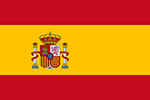 AANANNENABBEBÉOÓSCARCCOCHEPPEDRODDEDOQQUESOEELEPHANTERROBERTOFFERNANDOSSUSANGGARCÍATTENEDORHHOLAUUVAIIGNACIOVVACAJJULIOWUVE DOBLE *KKILOXPronounced as ‘EKIS’ **LLIMÓNYYEMAMMAMÁZZETA